Freie wissenschaftliche Arbeit zur Erlangung des akademischen Grades[Bachelor/Master of Sciece] in [Studiengang]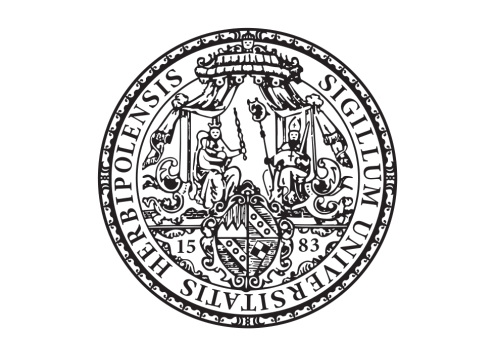 mit dem Thema„[Thema]“Eingereicht bei:	Prof. Dr. Kim OttoProfessur für Wirtschaftsjournalismus und WirtschaftskommunikationName:			[Name]Studienfach:		[Studiengang]Fachsemester:	[Zahl]Semesteranschrift:	[Adresse]Abgabetermin:	[Datum]InhaltsverzeichnisInhaltsverzeichnis	IAbbildungsverzeichnis	IITabellenverzeichnis	IIAbkürzungsverzeichnis	II1	Einleitung	12	Theorie	23	Stand der Forschung	34	Methodisches Design	45	Ergebnisauswertung und -darstellung	56	Zusammenfassung und Fazit	6Anhang:	VILiteraturverzeichnis	VIIAbbildungsverzeichnisEs konnten keine Einträge für ein Abbildungsverzeichnis gefunden werden.TabellenverzeichnisAbkürzungsverzeichnisSWP	Stabilitäts- und Wachstumspakt (Beispiel)EinleitungTheorieStand der ForschungMethodisches DesignErgebnisauswertung und -darstellungZusammenfassung und FazitAnhang: LiteraturverzeichnisBarlen, V./Bogedan, C. (2017): Der Arbeitsmarkt. In Reiter, R. (Hrsg.), Sozialpolitik aus politikfeldanalytischer Perspektive (S. 173 - 220). Hagen: Springer VS.Bortz, J./Döring, N. (2006): Forschungsmethoden und Evaluation für Human- und Sozialwissenschaftler (4. Aufl.). Heidelberg: Springer-Verlag.